生字专项一、字音乐园。1.下面四组生字中声母相同的一组是（      ）。A．冠      龚      乖      凄                 B.徐       谐      炫     湘C. 篱      颅      挪      撩                 D.崭       灶      仲     锥2.下面四组词语的读音没有错误的是（      ）。A．癌症（ái  zhèng）      韩愈（hán  yú）         乾坤（qián  kūn）       乒乓（pīng  pāng）B. 杀菌（sā   jūn）        芙蓉（fú róng）         奢侈（shē  chǐ）         琥珀（hǔ  pò）C．婚讯（hūn  xùn）       徘徊（pái  huái）        澎湃（péng  bài）        疙瘩（gē   da）D．蜿蜒（wān  yán）       倔强（jué  jiàng）       徜徉（cháng  yáng）      捆绑（kǔn bǎng）3. 给加点的字选择正确的读音，打√。晌午（sǎng  shǎng）   悼念（dào   diào）       侮辱（wū   wǔ）      渗透（sèn  shèn ）风靡（mí  mǐ）        蔬菜（sū  shū ）         旗帜（zì  zhì）      港口（gǎng   xiàng）焚烧（fén   féng）    呼啸（xiāo  xiào）       舞蹈（dāo   dǎo）     脸颊（jiá  xiá）堆砌（qì   qiè）      坚韧（yìn   rèn ）        恒心（héng   huán）   沮丧（zǔ   jǔ）一撮（zuǒ  zhuǒ）     隧道（suì    shuì）       凋零（dāo   diāo）    和蔼（ǎi  nǎi）把下面加点字的音节补充完整。绽开（zh      ）  宴会（       àn）    计谋（m       ）    扩大（k      ）   恭敬（     ōng）实践（j       ）  嘹亮（       iáo）    镶边（     iāng）    姗姗（sh      ）  宽窄（     ǎi）嗡嗡（w       ）  挪动（n       ）     安徽（     uī）     一吨（d      ）  睫毛（      ié）啼叫（t       ）  解剖（     ōu）       垫子（     iàn）    耳聋（    óng）  膨胀（p     ）葵花（      uí）  维护（w       ）     附录（f       ）     自卑（b    ）     忧虑（1      ）写出同音字。chú             头                法              师                  鸟zhèng           府                明              常          病                 xiá     晚              大                海                  木        huī   指                           心              复         光     jǐn           张                   有              管                  旗                 róng   鹿                         易       光                         化二、字形乐园。1.我会读拼音，写词语。 pǔ  sù        biān  fú         yù fáng         zāo yāng        bō  lí        jiě mèn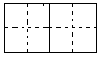 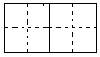  è   dú         kū  long        mǐn jié         dù  juān       jiè  shào        gē   bojiàn kāng        zhì  xù         jí  bìng      duān zhèng      jǐng jiè      méng lóng       téng luó        zǐ  dào        kǒng  jù       qín  láo        cù  jìn          kāi  pì2.我会形近字组词。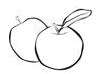 疏  蔬                  徐   涂             凤  风                倘  徜（      ）（      ）    （      ）（      ）    （      ）（      ）   （      ）（      ）      朴 扑                   未   末              盆  盒                掘  倔（      ）（      ）    （      ）（      ）    （      ）（      ）   （      ）（      ）      侍  待                  晋   普              稍   俏               柜  拒（      ）（      ）    （      ）（      ）    （      ）（      ）   （      ）（      ）      贪  贫                  乖  乘              博  搏                 折  拆（      ）（      ）    （      ）（      ）    （      ）（      ）   （      ）（      ）      允  充                  损 陨                梭 棱                 炕  抗（      ）（      ）    （      ）（      ）    （      ）（      ）   （      ）（      ）3.下面书写中完全正确的一组是（        ）。A．屋檐       照例        早餐         生机勃勃          欣喜苦狂B. 推测       仍旧        笨重         一丝不荀          无忧无虑C. 阵雨       扫荡        逼近         瑟瑟发抖          天高地阔D. 穿越       温顺        狂吠         惊慌失措          点晴之笔4.用横线画出词语中的错别字，并改正过来。铁倒（       ）    祥细（       ）    旗秆（       ）    恕吼（  ）        大摸大样（       ）侍侯（       ）     掩没（       ）    潇酒（       ）    交又（       ）     变化多瑞（       ）资态（       ）     浅篮（       ）    抢栓（       ）    分辫（       ）     杨长而去（       ）弥慢（       ）     鬼俭（       ）    户首（       ）    榆快（       ）     丛容不迫（       ）5. 选择合适的形近字填在下面的语境中。      绘        纺          绣        练（1）这幅画描（      ）的是一位母亲在一辆旧（      ）车旁认真地（     ）花，不远处还有一个小女孩在（      ）习舞蹈。      探       拥         挥        捷        拆（2）杰克（     ）长不仅有敏（     ）的身手，他还是一位（     ）弹专家。这里的人们都很（     ）戴他。此时，他正向人们（     ）手致意。6. 读语境，写出形近字。（1）写出含有“肖”字的生字。   这个（     ）丽的姑娘经过化妆变成了一个老婆婆，骗过了城门的（     ）兵，（     ）后，她混进城内，（      ）失在人群中。（2）写出含有“皮”字的生字。灰太狼（   ）着羊皮，藏在山（     ）上，密切注意着对面的羊群有什么（   ）动，正在灰太狼玩着（     ）璃球（     ）为得意时，却（     ）喜羊羊识（     ）了。猜猜下面是什么字？（1）北头半隐现，日月背不明。（      ）     （2）猜着一半。（      ）（3）必定环环不落空。（      ）             （4）只剩左腿的残兵。（      ）（5）八九不离十。（      ）                 （6）九点。（      ）（7）半青半紫。（      ）                   （8）办法归纳少五点。（      ）（9）出一半有何不可。（      ）             （10）防洪公约。（      ）三、多音字乐园。1.给下面的多音字注音组词。     ____（      ）        ____（      ）      ____（      ）       ____（      ）折                    率                   恶                   看               ____（      ）        ____（      ）       ____（      ）       ____（      ）____（      ）        ____（      ）       ____（      ）       ____（      ）塞                    钻                   冲                   都     ____（      ）       __ _（      ）        ____（      ）      ____（      ）2.根据语境给多音字注音，并写出另一个读音，再组词。琳琳因为即将         登上这个旋         的舞台，所以心情特别激动。她坐在有荷         花图案的屏         风后，一遍一遍地练习节目单         上的歌曲。将     （      ）      旋      （      ）       荷       （      ）       屏       （      ）单     （      ）3.按要求填空。（1）当“强”表示“力量大”时，读音           ，可以组词（      ）（      ）；当“强”表示“勉强”时，读音           ，可以组词（      ）（      ）；（2）当“济”表示“古水名”时，读音           ，可以组词（      ）（      ）；     当“济”表示“救济” 时，读音           ，可以组词（      ）（      ）。（3）当“和”表示“温和”时，读音           ，可以组词（      ）（      ）；     当“和”表示“和谐地跟着唱” 时，读音           ，可以组词（      ）（      ）；     当“和”表示“在粉状物中加液体搅拌或揉弄” 时，读音           ，可以组词（      ）。四、字义乐园。1.将词语中加点字的含义相同的连起来。解剖                 注解             劫迫           打家劫舍             解渴                 瓦解             劫案           劫后余生  解说                 解禁             浩劫           劫制天下2.下面词语中的“序”字含义不同的是（    ）A．顺序           B.秩序           C.工序              D.井然有序E. 程序           F.序曲           G.序数              H.循序渐进3.给加点字选择合适的含义，写序号。质：①性质 ②朴素 ③责问（1）马叔叔为人忠厚很质朴，值得信任。（     ）（2）这些食物已经变质了，不能吃了。（     ）（3）老虎质问狐狸：“你为什么要说谎话？”（     ）讨：①讨伐 ②索取；请求③招惹 ④讨论（1）村民们坚持要为受害者讨回一个公道。（     ）（2）体育特长班的同学们正在讨论训练方案。（     ）（3）小小是一个特别讨人喜欢的孩子。（     ）（4）大将军奉命去征讨南方的叛军。（     ）端：①（东西的）头  ②原因；起因  ③方面；项目   ④端正 ⑤平举着拿（1）这个人的品行不端，不能选举他当村长 。(   ) （2）爷爷让我在绳子的两端打上结。 (   ) （3）妈妈的胃病又犯了，我赶紧端上一杯热水给她 。(    ) （4）老师严肃地批评了这些无端冠闹事的学生。(    )（5）天上的云变化多端，非常美丽。（     ）参考答案一、1. B  2.D  3. shǎng   dào    wǔ  shèn   mǐ  shū   zhì  gǎng  fén   xiào   dǎo  jiá  qì   rèn   héng   jǔ  zuǒ   suì  diāo   ǎi  4. àn y  óu  uò  g  iàn  l  x  ān   zh  ēng  nuó  h  ūn  j í  p d l   éng  k  éi    ù  ēi  ǜ5. 锄  除   厨   雏   政  证  正   症   霞  侠   峡   匣   挥   灰  恢   辉   紧  仅   尽  锦 茸  容   荣   融二、1. 朴素  蝙蝠  预防  遭殃  玻璃  解闷   恶毒  窟窿  敏捷   杜鹃  介绍 胳膊   健康   秩序   疾病  端正   警戒   朦胧   藤萝   子弹  恐惧  勤劳   促进  开辟2.例如：疏远  蔬菜   徐徐  涂画    凤尾  刮风   倘若  徜徉  朴素  扑倒   未来  期末   脸盆  礼盒   挖掘   倔强   侍卫  等待   晋朝  普通  稍微  俏丽   柜子  拒绝  贪心  贫困  乖巧  乘法  博学  搏斗  折断  拆开  允许 充满   损失  陨石   穿梭  棱角   土炕  抗争3.C  4. 铁——跌   祥——详  秆——杆  恕——怒  摸——模  侯——候   掩——淹 酒——洒   又——叉  瑞——端   资——姿  篮——蓝   抢——枪    辫——辨   杨——扬  慢——漫  俭——脸   户——尸  榆——愉  丛——从     5. （1）绘 纺 绣  练（2）探  捷  拆  拥  挥6. （1）俏  哨  稍   消   （2）披  坡   波   玻  颇   被  破  7. （1）脂  （2）睛  （3）瑟   （4）乒  （5）杂  （6）丸  （7）素  （8）劫  （9）仙  （10）测                    三、1. 1.zhé 折断shé折本  lǜ概率 shuài率领  è恶人wù 可恶  kān看守kàn看图  sāi塞子sài塞外  zuān钻研 zuàn电钻chōng 冲锋 chòng  冲着   dōu都是 dū成都2. jiāng    xuán  hé  píng   dān       jiàng 将士 xuàn 旋风  hè 负荷 bǐng 屏气chán  单于3. （1）qiáng  强大  富强   qiǎng   强迫  强求（2）jǐ 济南 济水jì接济  救济（3）hé  和蔼  和风 hè 附和  唱和  huó  和泥  和面四、1. 解剖——瓦解   解渴——解禁    解说——注解  劫迫——劫制天下   劫案——打家劫舍   浩劫——劫后余生2.F  3. 质：（1）②（2）①（3）③  讨：(1) ②(2) ④(3)③(4) ① ①端：（1）④  （2）①  （3）⑤ （4）②（5）③